13.05.2022 на базе ТЦСОН Бешенковичского района в рамках "Школы успешного родителя" прошло мероприятие приуроченное Дню семьи: интерактивная гостиная "В кругу семейного тепла".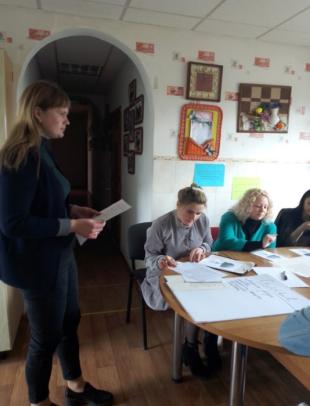 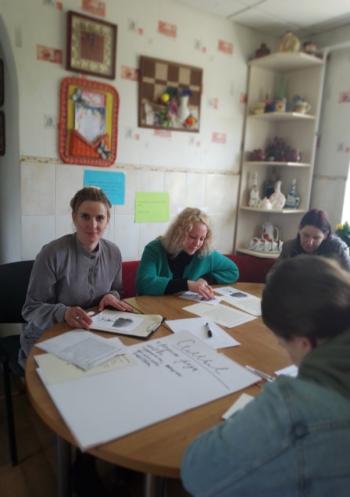 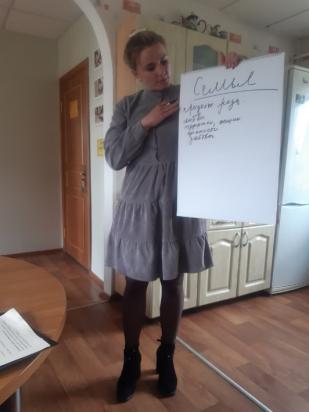 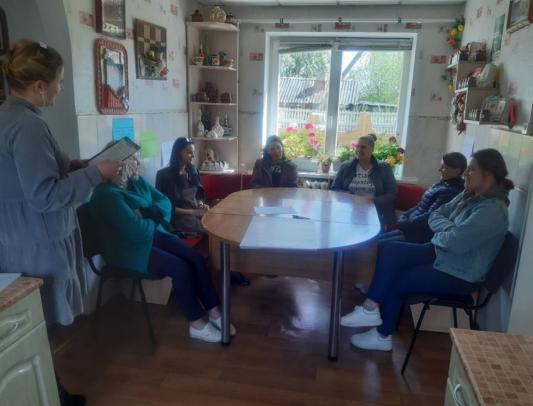 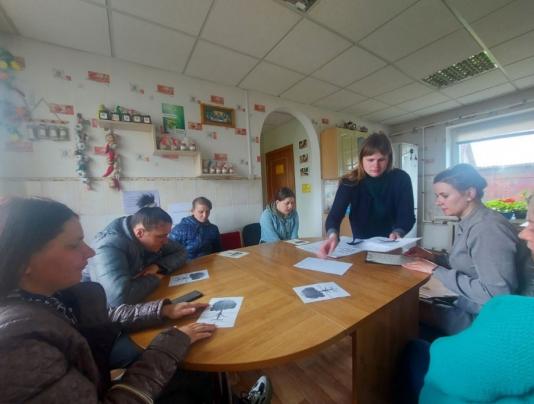 